РЕЙТИНГОВАЯ КАРТАкачества образования вМОУ СШ № 35 им. Дубины В.П.г. Волжского Волгоградской областипо итогам 2017/2018 учебного года(с 01.09.2017 г. по 31.08. 2018 г.)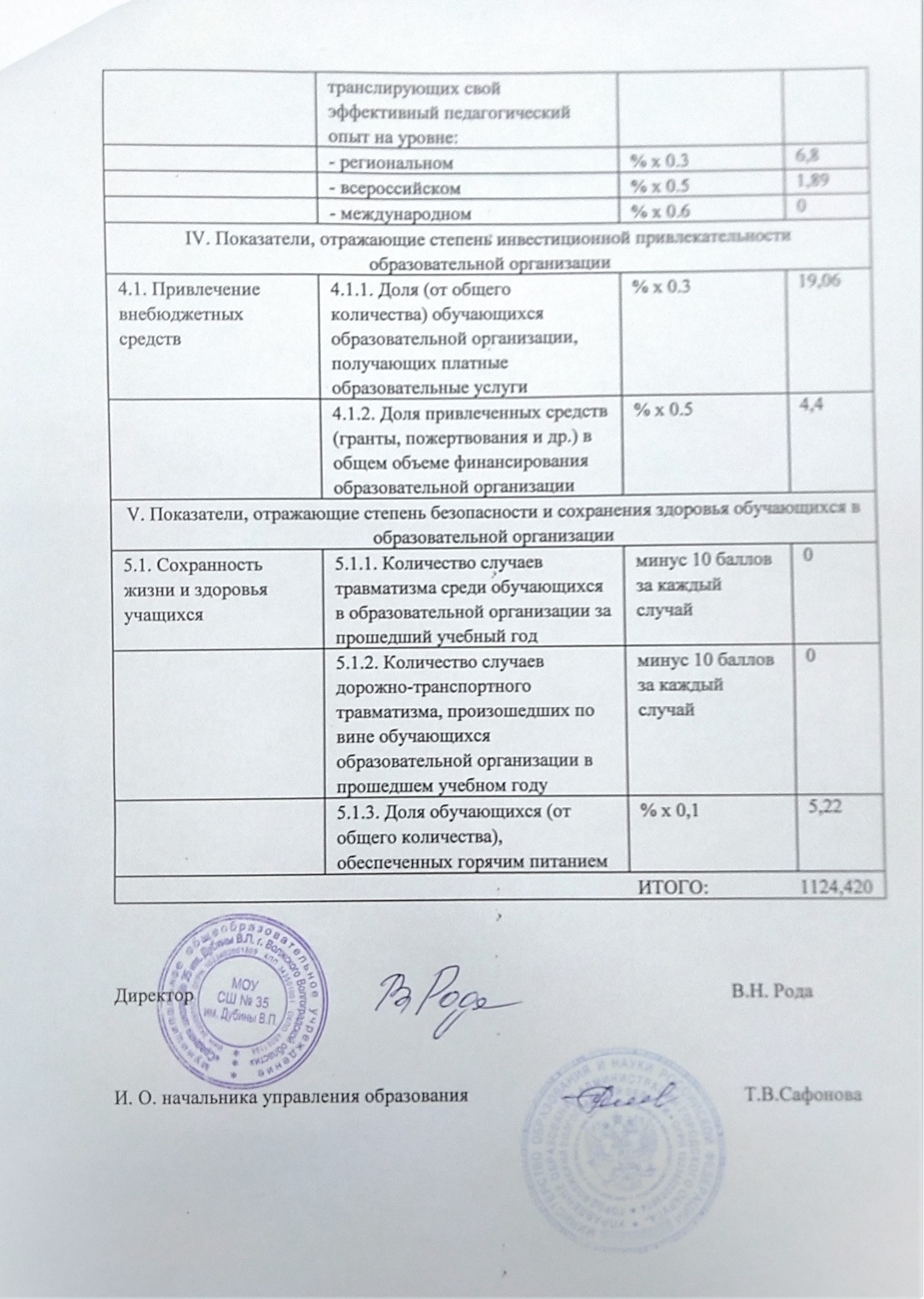 I. Показатели, отражающие реализацию требований государства к качеству образованияI. Показатели, отражающие реализацию требований государства к качеству образованияI. Показатели, отражающие реализацию требований государства к качеству образованияI. Показатели, отражающие реализацию требований государства к качеству образованияКритерииЦелевые индикаторыМетодика подсчета балловСумма баллов12341.1. Результаты освоения обучающимися основной образовательной программы образовательной организации1.1.1. Доля выпускников IX классов образовательной организации (от общего количества выпускников IX классов образовательной организации), получивших аттестаты особого образца10 баллов за каждый %301.1.2. Доля выпускников IX классов образовательной организации (от общего количества выпускников IX классов образовательной организации), не получивших аттестатыминус 10 баллов за каждый %01.1.3. Доля выпускников XI (ХII) классов образовательной организации (от общего количества выпускников XI (ХII) классов образовательной организации), получивших аттестаты особого образца10 баллов за каждый %2201.1.4. Доля выпускников XI (ХII) классов образовательной организации (от общего количества выпускников XI (ХII) классов образовательной организации), не получивших аттестатыминус 10 баллов за каждый %01.1.5. Количество выпускников образовательной организации, получивших от 80 до 89 баллов на государственной итоговой аттестации по образовательным программам среднего общего образования (русский язык, математика)10 баллов за каждого ученика по каждому предмету1101.1.6. Количество выпускников образовательной организации, получивших от 90 до 99 баллов на государственной итоговой аттестации по образовательным программам среднего общего образования (русский язык, математика)20 баллов за каждого ученика по каждому предмету1001.1.7. Количество выпускников, получивших 100 баллов на государственной итоговой аттестации по образовательным программам среднего общего образования30 баллов за каждого ученика по каждому предмету601.2. Внешний аудит качества образования: участие ОУ в мониторинговых (диагностических) исследованиях качества образования1.2.1. Доля обучающихся (от общего количества обучающихся), участвовавших в мониторинговых (диагностических) исследованиях качества образования различного уровня:- международного% x 0,10- федерального% x 0,13,23- регионального% x 0,101.3. Наличие ресурсов (условий), обеспечивающих реализацию основной образовательной программы образовательной организации. Кадровый ресурс1.3.1. Доля педагогических работников, имеющих высшую квалификационную категорию% x 0,511,391.3.2. Доля педагогических работников, имеющих первую квалификационную категорию% x 0,12,661.3.3. Доля педагогических работников, прошедших обучение по дополнительным профессиональным программам по проблемам введения федеральных государственных образовательных стандартов% x 0,18,11.3.4. Доля молодых специалистов (со стажем работы не более 5 лет по специальности и возраста до 30 лет), включая совместителей% x 1,08,861.3.5. Количество штатных педагогических работников, имеющих ученую степень3 балла за каждого работника121.3.6. Количество педагогических работников, имеющих:за каждого работникагосударственные награды;10 баллов50отраслевые награды5 баллов501.3.7. Доля педагогических работников (от общего количества), прошедших повышение квалификации (за последние 3 года)% x 1,083,541.4. Создание доступной, безбарьерной образовательной среды1.4.1. Организация работы по дистанционному обучению детей-инвалидов10 баллов01.4.2. Участие в государственной программе "Доступная среда" - Реализация инклюзивного образования10 баллов за каждого обучающегося10II. Показатели, отражающие степень реализации индивидуальных образовательных потребностей учащихсяII. Показатели, отражающие степень реализации индивидуальных образовательных потребностей учащихсяII. Показатели, отражающие степень реализации индивидуальных образовательных потребностей учащихсяII. Показатели, отражающие степень реализации индивидуальных образовательных потребностей учащихся2.1. Организация в образовательной организации мониторинговых (диагностических) исследований по выявлению индивидуальных образовательных потребностей обучающихся2.1.1. Доля обучающихся (от общего количества), охваченных мониторинговыми (диагностическими) исследованиями по выявлению индивидуальных образовательных потребностей обучающихся% x 0,219,852.1.2. Доля учащихся, охваченных исследованиями по выявлению степени реализации индивидуальных образовательных потребностей% x 0,29,12.1.3. Проведение в образовательной организации исследований по выявлению образовательного заказа семьи10 баллов102.2. Вариативность форм и содержания получения образования в ОУ2.2.1. Доля обучающихся по индивидуальным образовательным программам (планам) (от общего количества обучающихся)% х 0,302.2.2. Доля обучающихся (от общего количества обучающихся), занимающихся в формате нелинейного расписания% x 0,202.2.3. Доля учащихся, получающих общее образование в разных формах:
- семейная
- самообразование
- электронное обучение% x 0,2 за каждую форму0,032.3. Обучение по программам повышенного уровня подготовки2.3.1. Доля обучающихся по программам повышенного уровня подготовки (от общего количества обучающихся):- углубленный уровень;
- профильный уровень% x 0,31,542.4. Востребованность полученного образования (при переходе на другие уровни образования)2.4.1. Доля выпускников, поступивших в учреждения профессионального образования согласно особенностям учебного плана образовательной организации и содержания индивидуального учебного плана% x 0,438,652.5. Использование сетевого ресурса в целях реализации индивидуальных образовательных потребностей обучающихся2.5.1. Доля обучающихся данной образовательной организации (от общего количества обучающихся), получающих образовательные услуги в других образовательных организациях района (города)% x 0,202.5.2. Доля обучающихся других образовательных организаций муниципального района (города), получающих образовательные услуги в данной образовательной организации% x 0,202.6. Организация работы со слабоуспевающими учащимися, детьми, оказавшимся в трудной жизненной ситуации2.6.1. Доля обучающихся, своевременно получивших необходимую психолого-педагогическую, коррекционно-развивающую помощь педагогов образовательной организации:- динамическое наблюдение;% x 0,22,9- мониторинг результативности% x 0,21,892.6.2. Доля обучающихся (от общего количества), имеющих академическую задолженность по итогам прошедшего учебного года в сравнении с предыдущим периодом:- ниже;% x (- 0,2)0- выше% x (- 0,2)-0,092.7. Организация работы с талантливыми и одаренными детьми2.7.1. Доля обучающихся (от общего количества), охваченных исследовательской и проектной деятельностью% x 0,29,272.7.2. Количество призовых мест в научных обществах учащихся, занятых обучающимися образовательной организации:за каждое место (командный или личный зачет)- областных:1 место -9 баллов02 место -8 баллов03 место -7 баллов0- всероссийских:1 место -12 баллов02 место -11 баллов03 место -10 баллов02.7.3. Доля обучающихся (от общего количества) - участников научно-практических конференций- областных% x 0.20- всероссийских% x 0.50- международных% x 0.602.7.4. Доля обучающихся – победителей и призеров олимпиад, смотров конкурсов (в том числе всероссийской олимпиады школьников, олимпиад школьников, проводимых в порядке, установленном Минобрнауки Росс, олимпиад и иных конкурсов, по итогам которых присуждаются премии для поддержки талантливой молодежи, олимпиад школьников, организуемых образовательными организациями высшего профессионального образования и дополнительного профессионального образования), в общей численности обучающихся, в том числе- регионального уровня% x 0,4 1,13- федерального уровня % x 0,6 0,09- международного уровня% x 0,8 02.7.5. Создание на базе образовательной организации центров (сообществ, клубов) по работе с одаренными детьми различного уровня:- районного30 баллов0- городского40 баллов40- регионального50 баллов50III. Показатели, отражающие инновационную активность образовательной организацииIII. Показатели, отражающие инновационную активность образовательной организацииIII. Показатели, отражающие инновационную активность образовательной организацииIII. Показатели, отражающие инновационную активность образовательной организации3.1. Экспериментальная и инновационная деятельность образовательной организации3.1.1. Наличие статуса:- федеральной экспериментальной площадки;20 баллов0- региональной инновационной площадки (РИП)10 баллов10- базовой образовательной организации, региональной стажировочной площадки10 баллов103.2. Инновационная активность педагогов образовательной организации3.2.1. Количество педагогических работников, получивших в _____ учебном году премии, гранты:за каждого получателя:- Премии Президента Российской Федерации20 баллов0- Губернатора Волгоградской области15 баллов0- администраций муниципальных районов (городских округов)15 баллов0- гранты различных фондов и пр.10 баллов03.2.2. Доля педагогических работников, принимавших участие в работе комиссий (в том числе в рамках государственной итоговой аттестации по образовательным программам основного и среднего общего образования), экспертов и экспертных групп (в том числе в рамках оценки профессиональной деятельности педагогических работников в целях установления квалификационной категории, процедуры лицензирования и аккредитации образовательных организаций), членов жюри, судей:регионального уровня% x 0.12,15всероссийского уровня% x 0.20,76международного уровня% x 0.303.2.3. Доля педагогических работников - победителей и призеров конкурсов профессионального мастерства ("Учитель года", "Самый классный классный", "Вожатый года" и др.):
- регионального уровня:1 место% x 0.602 место% x 0.503 место% x 0.40участие% x 0.30- всероссийского уровня1 место% x 0.1002 место% x 0.903 место% x 0.80участие% x 0.703.3. Организация работы по распространению эффективного педагогического опыта3.4.1. Количество мероприятий (семинаров, конференций, "круглых столов", тренингов), организованных образовательной организацией в прошедшем учебном году:за каждое мероприятие- региональных30 баллов120- всероссийских40 баллов0- международных50 баллов03.4.2. Доля педагогов, 